Name:________________________ Date:__________________________Section_____________________***NOTE: YOU ARE HANDING THIS IN****Unit 3: Latin America Physical Geography Day 1Latin America’s Diverse and Rugged Physical Geography1. The Ring of Fire refers to all of the coasts along the Pacific Ocean.  Please shade in the parts of each continent that make up the Pacific Ring of Fire on the map to the right. 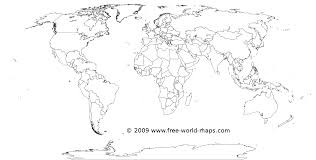 2.  Use your notes to fill in the chart below Questions 3-6 refer to the map on page 203. 3. How were the Andes Mountains created? (look at the bottom of the map) ______________________________________________________________________________________________________________________________________________________________________________________________________________4. In which areas of Latin America have the most volcanic eruptions occurred? Be specific. _______________________________________________________________________________________________________5. In which areas of Latin America have the most earthquakes occurred? Be specific._______________________________________________________________________________________________________6. Do you think that the risk of earthquakes and volcanic eruptions will influence population density in these regions? Why or why not? ______________________________________________________________________________________________________________________________________________________________________________________________________________Questions 7-10 refer to the map on page 244.   7. Fill in the chart below 8. What are the 3 major places where oil/petroleum is found: 1.2.3. 9. Where is there little or no land use activity? Why is that land not used for farming or raising livestock? ______________________________________________________________________________________________________________________________________________________________________________________________________________10. In a Venn diagram below, compare & contrast the physical geography of the United States/Canada with that of Latin America. Example/image of mountains in Latin America Example/image of a fertile area with vegetation in Latin AmericaExample/image of a dry/semiarid  area in Latin America Example/image of a Rainforest in Latin America imageImageImageImage Natural Resources in MexicoNatural Resources in  Andes MountainsNatural Resources in Eastern Brazil 